АДМИНИСТРАЦИЯ СПАССКОГО СЕЛЬСОВЕТА САРАКТАШСКОГО РАЙОНА ОРЕНБУРГСКОЙ ОБЛАСТИП О С Т А Н О В Л Е Н И Е_________________________________________________________________________________________________________12.03.2021 г.	                                    с. Спасское                                       №    20 – п      О проведении публичных слушанийВ соответствии с Федеральным законом от 06.10.2003 года № 131-ФЗ «Об общих принципах организации местного самоуправления в Российской Федерации», решением Совета депутатов муниципального образования  Спасский сельсовет № 148 от  26.06.2019  «Об утверждении Положения о бюджетном процессе в  муниципальном образовании  Спасский сельсовет Саракташского района Оренбургской области» (с изменениями от 29.11.2019 № 163), Положением о публичных слушаниях, утвержденным решением Совета депутатов Спасского  сельсовета от  20.10.2015  № 14: 1. Провести в 18.00 часов  22 марта 2021 года в здании ДК с. Спасское, по адресу: Оренбургская область, Саракташский район, с. Спасское, ул. Лесная, 103, публичные слушания по обсуждению проекта решения Совета депутатов Спасского сельсовета «Об исполнении бюджета муниципального образования  Спасский  сельсовет за  2020 год».2.  Разместить документы, относящиеся к предмету публичных слушаний, в местах  обнародования и в информационно-телекоммуникационной сети «Интернет», на официальном сайте администрации Спасского  сельсовета (приложение №1).3. Определить местом сбора предложений и замечаний всех заинтересованных лиц, по обсуждению вопроса «Об исполнении бюджета муниципального образования Спасский  сельсовет за  2020 год», в здании администрации Спасского сельсовета  и установить срок подачи замечаний и предложений  до 21 марта 2021 года.4. Возложить подготовку и проведение публичных слушаний на специалиста 1 категории, бухгалтера администрации Спасского сельсовета  Николаеву С.С.5. Результаты публичных слушаний обнародовать и разместить на официальном сайте муниципального образования Спасский  сельсовет  Саракташского района Оренбургской области в сети «Интернет».6. Контроль исполнения данного постановления оставляю за собой.7. Настоящее постановление вступает в силу после дня его обнародования и подлежит размещению на официальном сайте муниципального образования Спасский сельсовет  Саракташского района Оренбургской области в сети «Интернет».Глава  Спасского сельсовета                                                   А.М.ГубанковРазослано: прокурору района, официальный сайт,  Николаевой С.С., в дело.Приложение №1к постановлениюадминистрацииСпасского сельсовета Саракташского района Оренбургской области от  12.03.2021   № 20-пОб исполнении бюджета муниципального образования    Спасский сельсовет за 4 квартал 2020 годаНа основании статей 12, 132 Конституции Российской Федерации, статьи 9 Бюджетного кодекса Российской Федерации, статьи 35 Федерального закона от 06.10.2003 года № 131-ФЗ «Об общих принципах местного самоуправления в Российской Федерации» и Устава Спасского сельсовета, Совет депутатов Спасского сельсоветаРЕШИЛ:          1.  Принять к сведению  отчет об исполнении бюджета муниципального образования Спасский  сельсовет за 4 квартал  2020 года  по   доходам в сумме 5 350 544 рублей 28 копеек и расходам в сумме 5 341 507 рублей  66 копеек, с превышением доходов над  расходами  в сумме 9036 рублей 62 копейки.          1.1. Утвердить исполнение:- по   доходам   бюджета сельсовета   за 4 квартал 2020 год  согласно  приложению  №1,- по структуре расходов бюджета   сельсовета  за  4 квартал 2020  год согласно приложению №2.2. Настоящее решение вступает в силу после дня его обнародования и подлежит размещению на официальном сайте Спасского сельсовета в сети «интернет».  3. Контроль за исполнением данного решения возложить на постоянную комиссию  по бюджетной, налоговой и финансовой политике, собственности и экономическим вопросам, торговле и быту  (Лашманов А.Н.)Председатель Совета депутатов                                                                          Р.Г.МагомедовГлава муниципального образования                                       А.М.ГубанковРазослано:  администрации района, прокуратуре, постоянной комиссии, в дело.Приложение № 1                                                     к решению Совета депутатов                                                              Спасского  сельсовета                                                                от  ____2021 г    № ___Доходы местного бюджета за   четвертый  квартал 2020 г по кодам классификации доходов бюджетов     Приложение № 2                                               к решению Совета депутатов                                         Спасского   сельсовета                                   от  ____ 2021 г   №  ____  Расходы местного бюджета за  четвертый  квартал 2020    год  по разделам, подразделам классификации расходов бюджета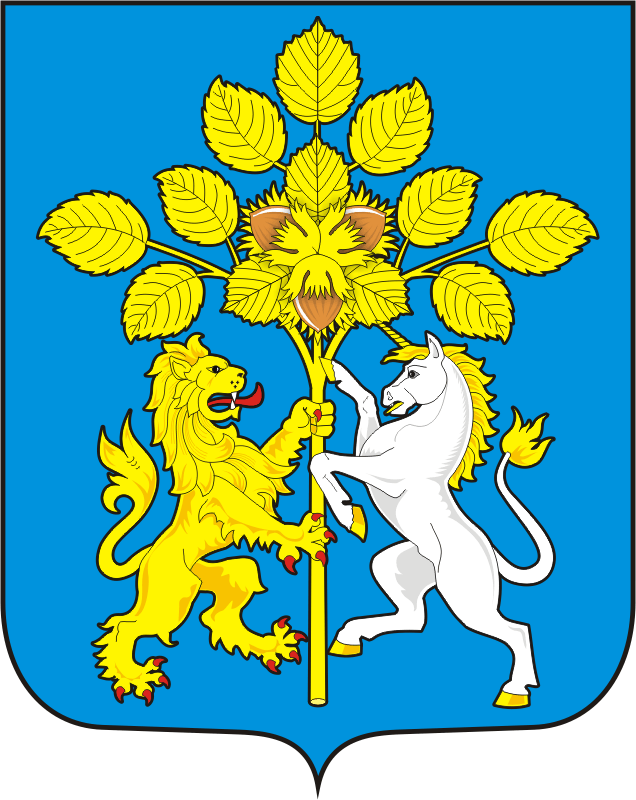 Наименование показателяКод строкиКод дохода по бюджетной классификацииУтвержденные бюджетные назначенияИсполненоНеисполненные назначения123456Доходы бюджета - всего010X5411719,005350544,2861174,72в том числе:НАЛОГОВЫЕ И НЕНАЛОГОВЫЕ ДОХОДЫ010000 100000000000000002161035,00                   2099860,2861174,72НАЛОГИ НА ПРИБЫЛЬ, ДОХОДЫ010000 10100000000000000298925,00                    307714,600,00Налог на доходы физических лиц010000 10102000010000110298925,00307714,600,00Налог на доходы физических лиц с доходов, источником которых является налоговый агент, за исключением доходов, в отношении которых исчисление и уплата налога осуществляются в соответствии со статьями 227, 227.1 и 228 Налогового кодекса Российской Федерации010000 10102010010000110298925,00298924,950,05Налог на доходы физических лиц с доходов, источником которых является налоговый агент010182 10102010011000110298925,00298924,950,05Налог на доходы физических лиц с доходов, полученных физическими лицами в соответствии со статьей 228 Налогового кодекса Российской Федерации010000101020300100001100,008789,650,00Налог на доходы физических лиц с доходов, полученных физическими лицами в соответствии со статьей 228 Налогового кодекса Российской Федерации (сумма платежа (перерасчеты, недоимка и задолженность по соответствующему платежу, в том числе по отмененному)010182101020200121001100,008456,350,00Налог на доходы физических лиц с доходов ,полученных физическими лицами в соответствии со статьей 228  Налогового кодекса Российской Федерации ( пени по соответствующему платежу)0100001010203001000001100,00333,300,00НАЛОГИ НА ТОВАРЫ (РАБОТЫ, УСЛУГИ), РЕАЛИЗУЕМЫЕ НА ТЕРРИТОРИИ РОССИЙСКОЙ ФЕДЕРАЦИИ010000 10300000000000000794000,00708910,0185089,99Акцизы по подакцизным товарам (продукции), производимым на территории Российской Федерации010000 10302000010000110794000,00708910,0185089,99Доходы от уплаты акцизов на дизельное топливо, подлежащие распределению между бюджетами субъектов Российской Федерации и местными бюджетами с учетом установленных дифференцированных нормативов отчислений в местные бюджеты010000 10302230010000110364000,00326976,0737023,93Доходы от уплаты акцизов на дизельное топливо, подлежащие распределению между бюджетами субъектов Российской Федерации и местными бюджетами с учетом установленных дифференцированных нормативов отчислений в местные бюджеты (по нормативам, установленным Федеральным законом о федеральном бюджете в целях формирования дорожных фондов субъектов Российской Федерации)010100 10302231010000110364000,00326976,0737023,93Доходы от уплаты акцизов на моторные масла для дизельных и (или) карбюраторных (инжекторных) двигателей, подлежащие распределению между бюджетами субъектов Российской Федерации и местными бюджетами с учетом установленных дифференцированных нормативов отчислений в местные бюджеты010000 103022400100001102000,002338,770,00Доходы от уплаты акцизов на моторные масла для дизельных и (или) карбюраторных (инжекторных) двигателей, подлежащие распределению между бюджетами субъектов Российской Федерации и местными бюджетами с учетом установленных дифференцированных нормативов отчислений в местные бюджеты (по нормативам, установленным Федеральным законом о федеральном бюджете в целях формирования дорожных фондов субъектов Российской Федерации)010100 103022410100001102000,002338,770,00Доходы от уплаты акцизов на автомобильный бензин, подлежащие распределению между бюджетами субъектов Российской Федерации и местными бюджетами с учетом установленных дифференцированных нормативов отчислений в местные бюджеты010000 10302250010000110475000,00439874,6535125,35Доходы от уплаты акцизов на автомобильный бензин, подлежащие распределению между бюджетами субъектов Российской Федерации и местными бюджетами с учетом установленных дифференцированных нормативов отчислений в местные бюджеты (по нормативам, установленным Федеральным законом о федеральном бюджете в целях формирования дорожных фондов субъектов Российской Федерации)010100 10302251010000110475000,00439874,6535125,35Доходы от уплаты акцизов на прямогонный бензин, подлежащие распределению между бюджетами субъектов Российской Федерации и местными бюджетами с учетом установленных дифференцированных нормативов отчислений в местные бюджеты010000 10302260010000110-47000,00-60279,480,00Доходы от уплаты акцизов на прямогонный бензин, подлежащие распределению между бюджетами субъектов Российской Федерации и местными бюджетами с учетом установленных дифференцированных нормативов отчислений в местные бюджеты (по нормативам, установленным Федеральным законом о федеральном бюджете в целях формирования дорожных фондов субъектов Российской Федерации)010100 10302261010000110-47000,00-60279,480,00НАЛОГИ НА СОВОКУПНЫЙ ДОХОД010000 1050000000000000036205,0038307,240,00Налог, взимаемый в связи с применением упрощенной системы налогообложения010000 1050100000000011033205,0035375,45  0,00Налог, взимаемый с налогоплательщиков, выбравших в качестве объекта налогообложения доходы010000 1050101001000011033205,0035373,450,00Налог, взимаемый с налогоплательщиков, выбравших в качестве объекта налогообложения доходы010000 1050101101000011033205,0035373,450,00Налог, взимаемый с налогоплательщиков, выбравших в качестве объекта налогообложения доходы (сумма платежа (перерасчеты, недоимка и задолженность по соответствующему платежу, в том числе по отмененному)010182 1050101101100011033205,0033205,000,00Налог,взимаемый с налогоплательщиков,выбравших в качестве объекта налогообложения доходы (пени по соответствующему платежу)010182105010110121001100,002168,450,00 Минимальный налог, зачисляемый в бюджеты субъектов Российской Федерации ( за налоговые периоды, истекшие до 1 января 2016 года)010000105010500100001100,002,000,00Минимальный налог,зачисляемый в бюджеты субъектов Российской Федерации 9 за налоговые периоды,истекшие до 1 января 2016 года )(пени по соответствующему платежу)01018210501050012101100,002,000,00Единый сельскохозяйственный налог010000 105030000100001103000,002931,7968,21Единый сельскохозяйственный налог010000105030100100001103000,002931,7968,21Единый сельскохозяйственный налог (сумма платежа (перерасчеты, недоимка и задолженность по соответствующему платежу, в том числе по отмененному)010182 105030100110001103000,002421,00579,00Единый сельскохозяйственный налог (пени по соответствующему платежу)010182105030100121001100,00510,790,00НАЛОГИ НА ИМУЩЕСТВО010000 106000000000000001018812,001028944,300,00Налог на имущество физических лиц010000 10601000000000110113177,00113645,030,00Налог на имущество физических лиц, взимаемый по ставкам, применяемым к объектам налогообложения, расположенным в границах сельских поселений010000 10601030100000110113177,001133645,030,00Налог на имущество физических лиц, взимаемый по ставкам, применяемых к объектам налогообложения, расположенных в границах поселений010182 10601030101000110113177,00113177,000,00Налог на имущество физических лиц, взимаемый по ставкам, применяемый к объектам налогообложения, расположенным в границах сельских поселений (пени по соответствующему платежу)010182 106010301021001100,00468,030,00Земельный налог010000 10606000000000110905635,00915299,270,00Земельный налог с организаций010000 1060603000000011035635,0035776,300,00Земельный налог с организаций, обладающих земельным участком, расположенным в границах сельских поселений010000 1060603310000011035635,0035776,300,00Земельный налог с организаций, обладающих земельным участком, расположенным в границах сельских поселений (сумма платежа (перерасчеты, недоимка и задолженность по соответствующему платежу, в том числе по отмененному)010182 1060603310100011035635,0035635,000,00Земельный налог с организаций, обладающих земельным участком, расположенным в границах сельских поселений (пени по соответствующему платежу)010182106060331021001100,00141,300,00Земельный налог с физических лиц010000 10606040000000110870000,00879522,970,00Земельный налог с физических лиц, обладающих земельным участком, расположенным в границах сельских поселений010000 10606043100000110870000,00879522,970,00Земельный налог с физических лиц, обладающих земельным участком, расположенным в границах сельских поселений (сумма платежа (перерасчеты, недоимка и задолженность по соответствующему платежу, в том числе по отмененному)010182 10606043101000110870000,00869350,47                 649,53      Земельный налог с физических лиц, обладающих земельным участком, расположенным в границах сельских поселений (перерасчеты, недоимка и задолженность)010182 106060431021001100,0010172,500,00ГОСУДАРСТВЕННАЯ ПОШЛИНА010000 108000000000000002000,002000,00              0,00Государственная пошлина за совершение нотариальных действий (за исключением действий, совершаемых консульскими учреждениями Российской Федерации)010000 108040000100001102000,002000,00                 0,00Государственная пошлина за совершение нотариальных действий должностными лицами органов местного самоуправления, уполномоченными в соответствии с законодательными актами Российской Федерации на совершение нотариальных действий010000 108040200100001102000,002000,00                     0,00Государственная пошлина за совершение нотариальных действий должностными лицами органов местного самоуправления, уполномоченными в соответствии с законодательными актами Российской Федерации на совершение нотариальных действий010235 108040200110001102000,002000,00            0,00ДОХОДЫ ОТ ИСПОЛЬЗОВАНИЯ ИМУЩЕСТВА, НАХОДЯЩЕГОСЯ В ГОСУДАРСТВЕННОЙ И МУНИЦИПАЛЬНОЙ СОБСТВЕННОСТИ010000 1110000000000000011093,0011093,280,00Доходы, получаемые в виде арендной либо иной платы за передачу в возмездное пользование государственного и муниципального имущества (за исключением имущества бюджетных и автономных учреждений, а также имущества государственных и муниципальных унитарных предприятий, в том числе казенных)010000 1110500000000012011093,0011093,280,00Доходы от сдачи в аренду имущества, находящегося в оперативном управлении органов государственной власти, органов местного самоуправления, государственных внебюджетных фондов и созданных ими учреждений (за исключением имущества бюджетных и автономных учреждений)010000 1110503000000012011093,0011093,280,00Доходы от сдачи в аренду имущества, находящегося в оперативном управлении органов управления сельских поселений и созданных ими учреждений (за исключением имущества муниципальных бюджетных и автономных учреждений)010235 1110503510000012011093,0011093,280,00ПРОЧИЕ НЕНАЛОГОВЫЕ ДОХОДЫ010000117000000000000000,002890,850,00Невыясненные поступления010000117010000000001800,002890,850,00Невыясненные поступления, зачисляемые в бюджеты сельских поселений010235117010501000001800,002890,850,00БЕЗВОЗМЕЗДНЫЕ ПОСТУПЛЕНИЯ010000 200000000000000003250684,003250684,000,00БЕЗВОЗМЕЗДНЫЕ ПОСТУПЛЕНИЯ ОТ ДРУГИХ БЮДЖЕТОВ БЮДЖЕТНОЙ СИСТЕМЫ РОССИЙСКОЙ ФЕДЕРАЦИИ010000 202000000000000003250684,003250684,000,00Дотации бюджетам бюджетной системы Российской Федерации010000 202100000000001503151000,003151000,000,00Дотации бюджетам на поддержку мер по обеспечению сбалансированности бюджета010000202150020000001505000,005000,000,00Дотации бюджетам сельских поселений на поддержку мер по обеспечению сбалансированности бюджетов010235202150021000001505000,005000,000,00Дотации на выравнивание бюджетной обеспеченности из бюджетов муниципальных районов, городских округов с внутригородским делением0100000202160010000001503146000,003146000,000,00Дотации бюджетам сельских поселений на выравнивание бюджетной обеспеченности из бюджетов муниципальных районов010235202160011000001503146000,003146000,000,00Субвенции бюджетам бюджетной системы Российской Федерации010000 2023000000000015099684,0099684,000,00Субвенции бюджетам на осуществление первичного воинского учета на территориях, где отсутствуют военные комиссариаты010000 2023511800000015099684,0099684,000,00Субвенции бюджетам сельских поселений на осуществление первичного воинского учета на территориях, где отсутствуют военные комиссариаты0102352023511810000015099684,0099684,000,00Наименование показателяКод строкиКод расхода по бюджетной классификацииУтвержденные бюджетные назначенияИсполненоНеисполненные назначения123456Расходы бюджета - всего200X5752200,435341507,66410692,77 в том числе:ОБЩЕГОСУДАРСТВЕННЫЕ ВОПРОСЫ200000 0100 0000000000 0002536388,352408996,91127391,44Функционирование высшего должностного лица субъекта Российской Федерации и муниципального образования200000 0102 0000000000 000727651,84727651,840,00Муниципальная программа "Реализация муниципальной политики на территории муниципального образования  Спасский  сельсовет Саракташского района Оренбургской области на 2018-2024 годы"200000 0102 6500000000 000727651,84727651,840,00Подпрограмма "Осуществление деятельности аппарата управления"200000 0102 6510000000 000727651,84727651,840,00Глава муниципального образования200000 0102 6510010010 000727651,84727651,840,00Расходы на выплаты персоналу в целях обеспечения выполнения функций государственными (муниципальными) органами, казенными учреждениями, органами управления государственными внебюджетными фондами200000 0102 6510010010 100727651,84727651,840,00Расходы на выплаты персоналу государственных (муниципальных) органов200000 0102 6510010010 120727651,84727651,840,00Фонд оплаты труда государственных (муниципальных) органов200235  0102 6510010010 121556534,39556534,390,00Взносы по обязательному социальному страхованию на выплаты денежного содержания и иные выплаты работникам государственных (муниципальных) органов200235 0102 6510010010 129171117,45171117,450,00Функционирование Правительства Российской Федерации, высших исполнительных органов государственной власти субъектов Российской Федерации, местных администраций200000 0104 0000000000 0001695159,511567768,07127391,44Муниципальная программа "Реализация муниципальной политики на территории муниципального образования  Спасский сельсовет Саракташского района Оренбургской области на 2018-2024 годы"200000 0104 6500000000 0001695159,511567768,07127391,44Подпрограмма "Осуществление деятельности аппарата управления"200000 0104 6510000000 0001695159,511567768,07127391,44Аппарат администрации муниципального образования200000 0104 6510010020 0001695159,511567768,07127391,44Расходы на выплаты персоналу в целях обеспечения выполнения функций государственными (муниципальными) органами, казенными учреждениями, органами управления государственными внебюджетными фондами200000 0104 6510010020 1001015197,97926349,4588848,52Расходы на выплаты персоналу государственных (муниципальных) органов200000 0104 6510010020 1201015197,97926349,4588848,52Фонд оплаты труда государственных (муниципальных) органов200235 0104 6510010020 121749097,40714004,3735093,03Взносы по обязательному социальному страхованию на выплаты денежного содержания и иные выплаты работникам государственных (муниципальных) органов200235 0104 6510010020 129266100,57212345,0853755,49Закупка товаров, работ и услуг для обеспечения государственных (муниципальных) нужд200000 0104 6510010020 200441240,38411127,4630112,92Иные закупки товаров, работ и услуг для обеспечения государственных (муниципальных) нужд200000 0104 6510010020 240441240,38411127,4630112,92Прочая закупка товаров, работ и услуг200235 0104 6510010020 244441240,38411127,4630112,92Межбюджетные трансферты200000 0104 6510010020 50028670,0028670,000,00Иные межбюджетные трансферты200235 0104 6510010020 54028670,0028670,000,00Иные бюджетные ассигнования200000 0104 6510010020 800210051,16201621,168430,00Уплата налогов, сборов и иных платежей200000 0104 6510010020 850210051,16201621,168430,00Уплата налога на имущество организаций и земельного налога200235 0104 6510010020 85110000,001570,008430,00Уплата иных платежей200235 0104 6510010020 853200051,16200051,1600,00Обеспечение деятельности финансовых, налоговых и таможенных органов и органов финансового (финансово-бюджетного) надзора200000 0106 0000000000 00022178,0022178,00  0,00Муниципальная программа «Реализация муниципальной политики на территории муниципального образования  Спасский сельсовет Саракташского района Оренбургской области на 2018-2024 годы»200000 0106 6500000000 00022178,0022178,000,00Подпрограмма «Осуществление деятельности аппарата управления»200000 0106 6510000000 00022178,0022178,000,00Межбюджетные трансферты на осуществление части переданных в район полномочий по внешнему муниципальному контролю200000 0106 6510010080 00022178,0022178,000,00Межбюджетные трансферты200000 0106 6510010080 50022178,0022178,000,00Иные межбюджетные трансферты200235 0106 6510010080 54022178,0022178,000,00Обеспечение проведения выборов и референдумов2000000107000000000000090495,0090495,000,00Непрограммное направление расходов ( непрограммные мероприятия)2000000107770000000000090495,0090495,000,00Проведение выборов в представительные органы муниципального образования2000000107770001005000090495,0090495,000,00Закупка товаров,работ и услуг для обеспечения государственных (муниципальных) нужд200000010777000100502006495,006495,000,00Иные закупки товаров, работ т услуг для обеспечения государственных(муниципальных) нужд200000010777000100502406495,006495,000,00Прочая закупка товаров,работ и услуг200235010777000100502446495,006495,000,00Иные бюджетные ассигнования200000 0113 7700095100 80084000,0084000,000,00Специальные расходы2002350107770001005088084000,0084000,000,00Другие общегосударственные вопросы20000001130000000000000904,00904,000,00Членские взносы в Совет (ассоциацию) муниципальных образований20000001137700095100000904,00904,000,00Иные бюджетные ассигнования20000001137700095100800904,00904,000,00Уплата налогов, сборов и иных платежей200000 0113 7700095100 850904,00904,000,00Уплата иных платежей200235 0113 7700095100 853904,00904,000,00НАЦИОНАЛЬНАЯ ОБОРОНА200000 0200 0000000000 00099684,0099684,000,00Мобилизационная и вневойсковая подготовка200000 0203 0000000000 00099684,0099684,000,00Муниципальная программа "Реализация муниципальной политики на территории муниципального образования  Спасский  сельсовет Саракташского района Оренбургской области на 2018-2024 годы"200000 0203 6500000000 00099684,0099684,000,00Подпрограмма "Обеспечение осуществления части, переданных органами власти другого уровня, полномочий"200000 0203 6520000000 00099684,0099684,000,00Осуществление первичного воинского учета на территориях, где отсутствуют военные коммисариаты200000 0203 6520051180 00099684,0099684,000,00Расходы на выплаты персоналу в целях обеспечения выполнения функций государственными (муниципальными) органами, казенными учреждениями, органами управления государственными внебюджетными фондами200000 0203 6520051180 10094715,6294715,620,00Расходы на выплаты персоналу государственных (муниципальных) органов200000 0203 6520051180 12094715,6294715,620,00Фонд оплаты труда государственных (муниципальных) органов200235 0203 6520051180 12173126,8673126,860,00Взносы по обязательному социальному страхованию на выплаты денежного содержания и иные выплаты работникам государственных (муниципальных) органов200235 0203 6520051180 12921588,7621588,760,00Закупка товаров, работ и услуг для обеспечения государственных (муниципальных) нужд200000 0203 6520051180 2004968,384968,380,00Иные закупки товаров, работ и услуг для обеспечения государственных (муниципальных) нужд200000 0203 6520051180 2404968,384968,380,00Прочая закупка товаров, работ и услуг200235 0203 6520051180 2444968,384968,380,00НАЦИОНАЛЬНАЯ БЕЗОПАСНОСТЬ И ПРАВООХРАНИТЕЛЬНАЯ ДЕЯТЕЛЬНОСТЬ200000 0300 0000000000 000102441,1989925,2612515,93Обеспечение пожарной безопасности200000 0310 0000000000 000102441,1989925,2612515,93Муниципальная программа "Реализация муниципальной политики на территории муниципального образования  Спасский сельсовет Саракташского района Оренбургской области на 2018-2024 годы"200000 0310 6500000000 000102441,1989925,2612515,93Подпрограмма "Обеспечение пожарной безопасности на территории муниципального образования Спасский сельсовет"200000 0310 6530000000 000102441,1989925,2612515,93Финансовое обеспечение мероприятий по обеспечению пожарной безопасности на территории муниципального образования поселения200000 0310 6530095020 000102441,1989925,2612515,93Закупка товаров, работ и услуг для обеспечения государственных (муниципальных) нужд200000 0310 6530095020 200102441,1989925,2612515,93Иные закупки товаров, работ и услуг для обеспечения государственных (муниципальных) нужд200000 0310 6530095020 240102441,1989925,2612515,93Прочая закупка товаров, работ и услуг200235 0310 6530095020 244102441,1989925,2612515,93НАЦИОНАЛЬНАЯ ЭКОНОМИКА200000 0400 0000000000 000866463,50597618,38268845,12Дорожное хозяйство (дорожные фонды)200000 0409 0000000000 000866463,50597618,38268845,12Муниципальная программа "Реализация муниципальной политики на территории муниципального образования  Спасский сельсовет Саракташского района Оренбургской области на 2018-2024 годы"200000 0409 6500000000 000866463,50597618,38268845,12Подпрограмма «Развитие дорожного хозяйства на территории муниципального образования  Спасский сельсовет »200000 0409 6540000000 0008666463,50597618,38268845,12Содержание и ремонт, капитальный ремонт автомобильных дорог общего пользования и искусственных сооружений на них200000 0409 6540095280 000866463,50597618,38268845,12Закупка товаров, работ и услуг для обеспечения государственных (муниципальных) нужд200000 0409 6540095280 200866463,50597618,38268845,12Иные закупки товаров, работ и услуг для обеспечения государственных (муниципальных) нужд200000 0409 6540095280 240866463,50597618,38268845,12Прочая закупка товаров, работ и услуг200235 0409 6550095280 244866463,50597618,38268845,12ЖИЛИЩНО-КОММУНАЛЬНОЕ ХОЗЯЙСТВО200000 0500 0000000000 00062138,2960198,011940,28Благоустройство200000 0503 0000000000 00062138,2960198,011940,28Муниципальная программа « реализация муниципальной политики на территории муниципального образования Спасский сельсовет Саракташского района Оренбургской области на 2018-2024 годы»2000000503650000000000062138,2960198,011940,28Подпрограмма "Благоустройство на территории муниципального образования  Спасский сельсовет"200000 0503 650000000 00062138,2960198,011940,28Финансовое обеспечение мероприятий по благоустройству территорий муниципального образования поселения200000 0503 6550095310 00062138,2960198,011940,28Закупка товаров, работ и услуг для обеспечения государственных (муниципальных) нужд200000 0503 6550095310 20062138,2960198,011940,28Иные закупки товаров, работ и услуг для обеспечения государственных (муниципальных) нужд200000 0503 6550095310 24062138,2960198,011940,28Прочая закупка товаров, работ и услуг200235 0503 6550095310 24462138,2960198,011940,28КУЛЬТУРА, КИНЕМАТОГРАФИЯ200000 0800 0000000000 0002085085,102085085,100,00Культура200000 0801 0000000000 0002085085,102085085,100,00Муниципальная программа "Реализация муниципальной политики на территории муниципального образования Спасский сельсовет Саракташского района Оренбургской области на 2018-2024 годы"200000 0801 6500000000 0002085085,102085085,100,00Подпрограмма "Развитие культуры на территории муниципального образования Спасский  сельсовет"200000 0801 6560000000 0002085085,102085085,100,00Финансовое обеспечение части переданных полномочий по организации досуга и обеспечению жителей услугами организации культуры и библиотечного обслуживания200000 0801 6560075080 0001729600,001729600,000,00Межбюджетные трансферты200000 0801 6560075080 5001729600,001729600,000,00Иные межбюджетные трансферты200235 0801 6560075080 5401729600,001729600,000,00Финансовое обеспечение мероприятий, направленных на развитие культуры на территории муниципального образования поселения20000008016560095220000355485,10355485,100,00Закупка товаров, работ и услуг для обеспечения государственных (муниципальных) нужд200000 0801 6560095220 200355485,10355485,100,00Иные закупки товаров, работ и услуг для обеспечения государственных (муниципальных) нужд200000 0801 6560095220 240355485,10355485,100,00Прочая закупка товаров, работ и услуг200235 0801 6560095220 244355485,10355485,100,00Результат исполнения бюджета (дефицит/профицит)450X-340481,439036,62X